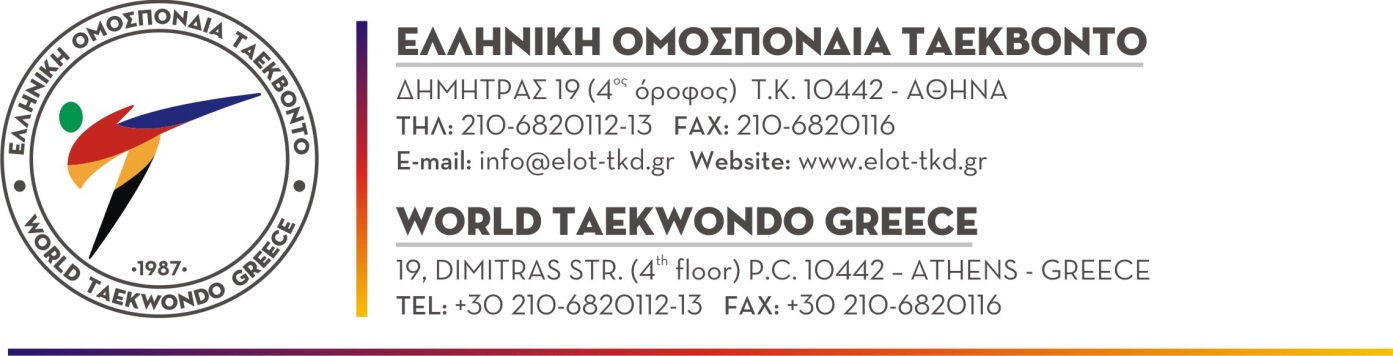 Αθήνα, 19.11.2019Προς : Όλα τα Σωματεία – μέλη της ΕΛ.Ο.Τ. που ανήκουν στα γεωγραφικά όρια των νομών νήσου ΚρήτηςΠΡΟΚΗΡΥΞΗ	Η Ελληνική Ομοσπονδία Ταεκβοντό προκηρύσσει το :ΤΟΠΟΣ ΔΙΕΞΑΓΩΓΗΣ  	ΧΑΝΙΑ – Δημοτικό Κλειστό Γυμναστήριο «Κλαδισού», (Διεύθυνση : Μαρίνου Αντύπα 10, Χανιά).ΗΜΕΡΟΜΗΝΙΑ ΑΓΩΝΩΝ	Σάββατο 30 Νοεμβρίου 2019. Ώρα έναρξης 09:00 π.μ. ΔΙΚΑΙΩΜΑ ΣΥΜΜΕΤΟΧΗΣ	Όλοι οι αθλητές – αθλήτριες εγγεγραμμένοι σε συλλόγους – μέλη της ΕΛ.Ο.Τ., αναλυτικά ως εξής :ΕΠΙΣΗΜΑΝΣΕΙΣ 	1. Το δικαίωμα συμμετοχής εξασφαλίζεται με την προϋπόθεση ότι οι συμμετέχοντες σύλλογοι έχουν προβεί στην εξόφληση της ετήσιας συνδρομής τους στην ΕΛ.Ο.Τ. για το έτος 2019 και ότι έχουν προβεί στην απόκτηση της Ειδικής Αθλητικής Αναγνώρισης από την Γ.Γ.Α.	2. Τα βιβλιάρια αθλητικής ιδιότητας θα πρέπει να είναι θεωρημένα από την ΕΛ.Ο.Τ., να έχουν την σφραγίδα του σωματείου και να είναι υπογεγραμμένα από τον Γραμματέα του συλλόγου. Επίσης θα πρέπει να αναγράφεται ο βαθμός Κουπ που κατέχει ο αθλητής – αθλήτρια και να φέρει επικύρωση από το σωματείο.3. Για τους αθλητές – αθλήτριες, οι οποίοι είναι κάτοχοι Νταν, θα πρέπει απαραίτητα να είναι καταχωρημένος ο βαθμός Νταν στο θεωρημένο από την ΕΛ.Ο.Τ. βιβλιάριο του/της. Η καταχώρηση του βαθμού Νταν, θα πρέπει να έχει σφραγίδα της ΕΛ.Ο.Τ.4. ΚΑΡΤΑ ΥΓΕΙΑΣ ΑΘΛΗΤΗ θεωρημένη από ιατρούς μονάδων παροχής υπηρεσιών Πρωτοβάθμιας Φροντίδας Υγείας, Νομαρχιακών, Περιφερειακών ή Πανεπιστημιακών Νοσοκομείων, υγειονομικών στρατιωτικών μονάδων ή από ιατρούς του ιδιωτικού τομέα κατέχοντες την καρδιολογική ειδικότητα. Σε περίπτωση που η θεώρηση της ΚΑΡΤΑΣ ΥΓΕΙΑΣ ΑΘΛΗΤΗ είναι από ιατρούς λοιπών ειδικοτήτων, αυτοί θα πρέπει να έχουν λάβει τη σχετική πιστοποίηση από το Εθνικό Κέντρο Αθλητικών Ερευνών (ΕΚΑΕ) και πέραν της σφραγίδας και υπογραφής υποχρεωτικά θα πρέπει να αναγράφουν τον Ατομικό Αριθμό Πιστοποίησής τους.	5. Οι γεννηθέντες αθλητές – αθλήτριες του έτους 2002, σε περίπτωση που επιθυμούν, θα μπορούν να δηλωθούν στην κατηγορία Ανδρών – Γυναικών και Εφήβων – Νεανίδων, καταβάλλοντας το αντίστοιχο παράβολο και για τις δύο κατηγορίες.	6. Όλοι οι αθλητές – αθλήτριες, προπονητές, αρχηγοί ομάδων καθώς και όποιος δηλωθεί  με ιδιότητα από τον σύλλογο, θα πρέπει υποχρεωτικά σύμφωνα με οδηγία της Παγκόσμιας Ομοσπονδίας (W.T.F.), να είναι κάτοχος της Παγκόσμιας Κάρτας Global Athletic License – G.A.L.. ή Global Official License – G.O.L.ΔΗΛΩΣΕΙΣ  ΣΥΜΜΕΤΟΧΗΣ	Θα τις βρείτε στην ιστοσελίδα της ΕΛ.Ο.Τ. και θα γίνονται δεκτές μέχρι την Τρίτη 26 Νοεμβρίου 2019 και ώρα 15:00, στα γραφεία της ΕΛ.Ο.Τ. (Δήμητρας 19, 4οςόροφος Τ.Κ. 10442 – Αθήνα, Φαξ: 210 6820116, e-mail: info@elot-tkd.gr). ΕΚΠΡΟΘΕΣΜΕΣ ΔΗΛΩΣΕΙΣ ΔΕΝ ΘΑ ΓΙΝΟΝΤΑΙ ΔΕΚΤΕΣ. Ο κάθε Σύλλογος  θα είναι υπεύθυνος για την ορθότητα της δήλωσης συμμετοχής του, στην οποία θα πρέπει υποχρεωτικά να αναγράφονται: όνομα προπονητή, αρχηγού αποστολής, ονόματα αθλητών – αθλητριών καθώς επίσης και κατηγορία βάρους, ηλικία, κ.λπ. Η επιβεβαίωση της αποστολής συμμετοχής (είτε με φαξ, είτε ταχυδρομικώς, είτε με e-mail) θα πρέπει να γίνεται το αργότερο μέχρι την Τρίτη 26 Νοεμβρίου 2019 και ώρα 15:00.ΠΑΡΑΒΟΛΟ ΣΥΜΜΕΤΟΧΗΣ	1. Για την συμμετοχή κάθε αθλητή – αθλήτριας, ο σύλλογος θα καταβάλλει το ποσό των 20 € (είκοσι ευρώ) μέχρι και την Τρίτη 26 Νοεμβρίου 2019, στον αριθμό τραπεζικού λογαριασμού της ΕΛ.Ο.Τ. : 6577-105152-814, Τράπεζα Πειραιώς.	2. Οι πληρωμές είναι ΥΠΟΧΡΕΩΤΙΚΟ να γίνουν και να σταλούν με φαξ  στο 2106820116 ή με email : info@elot-tkd.gr μέχρι την Τρίτη 26 Νοεμβρίου 2019.	3. Σε περίπτωση μη προσέλευσης αθλητή – αθλήτριας, δεν επιστρέφονται τα χρήματα.	4. Η πρωτότυπη απόδειξη θα κατατίθεται στην γραμματεία των αγώνων – από τον προπονητή ή τον αρχηγό ομάδας και θα επιστρέφεται αφού σφραγιστεί από την γραμματεία της ΕΛ.Ο.Τ. ΠΡΟΓΡΑΜΜΑ ΑΓΩΝΩΝ	Το πρόγραμμα των αγώνων περιλαμβάνει αναλυτικά τις εξής κατηγορίες : Άνδρες Έγχρωμες Ζώνες:- 54 κιλά, 54 – 58 κιλά, 58 – 63 κιλά, 63 – 68 κιλά, 68 – 74 κιλά,.74 – 80 κιλά, 80 – 87 κιλά, +87 κιλά.Άνδρες Μαύρες Ζώνες:- 54 κιλά, 54 – 58 κιλά, 58 – 63 κιλά, 63 – 68 κιλά, 68 – 74 κιλά,.74 – 80 κιλά, 80 – 87 κιλά, +87 κιλά.Έφηβοι Έγχρωμες Ζώνες :- 45 κιλά, 45 – 48 κιλά, 48 – 51 κιλά, 51 – 55 κιλά, 55 – 59 κιλά, 59 – 63 κιλά, 63 – 68 κιλά, 68 – 73 κιλά, 73 – 78 κιλά, +78 κιλά.Έφηβοι Μαύρες Ζώνες :- 45 κιλά, 45 – 48 κιλά, 48 – 51 κιλά, 51 – 55 κιλά, 55 – 59 κιλά, 59 – 63 κιλά, 63 – 68 κιλά, 68 – 73 κιλά, 73 – 78 κιλά, +78 κιλά.Γυναίκες Έγχρωμες Ζώνες:- 46 κιλά, 46 – 49 κιλά, 49 – 53 κιλά, 53 – 57 κιλά, 57 – 62 κιλά, 62 – 67 κιλά, 67 – 73 κιλά, + 73 κιλά.Γυναίκες Μαύρες Ζώνες:- 46 κιλά, 46 – 49 κιλά, 49 – 53 κιλά, 53 – 57 κιλά, 57 – 62 κιλά, 62 – 67 κιλά, 67 – 73 κιλά, + 73 κιλά.Νεάνιδες Έγχρωμες Ζώνες :- 42 κιλά, 42 – 44 κιλά, 44 – 46 κιλά, 46 – 49 κιλά, 49 – 52 κιλά, 52 – 55 κιλά, 55 – 59 κιλά, 59 – 63 κιλά, 63 – 68 κιλά, + 68 κιλά.Νεάνιδες Μαύρες Ζώνες :- 42 κιλά, 42 – 44 κιλά, 44 – 46 κιλά, 46 – 49 κιλά, 49 – 52 κιλά, 52 – 55 κιλά, 55 – 59 κιλά, 59 – 63 κιλά, 63 – 68 κιλά, + 68 κιλά.Παίδες Έγχρωμες Ζώνες 2006 – 2005 : - 33 κιλά, 33 – 37 κιλά, 37 – 41 κιλά,  41 – 45 κιλά, 45 – 49 κιλά, 49 – 53 κιλά, 53 – 57 κιλά, 57 – 61 κιλά, 61 – 65 κιλά, + 65 κιλά.Παίδες Μαύρες Ζώνες 2006 – 2005 : - 33 κιλά, 33 – 37 κιλά, 37 – 41 κιλά, 41 – 45 κιλά, 45 – 49 κιλά, 49 – 53 κιλά, 53 – 57 κιλά, 57 – 61 κιλά, 61 – 65 κιλά, + 65 κιλά.Κορασίδες Έγχρωμες Ζώνες 2006 – 2005 :- 29 κιλά, 29 – 33 κιλά, 33 – 37 κιλά, 37 – 41 κιλά, 41 – 44 κιλά, 44 – 47 κιλά, 47 – 51 κιλά, 51 – 55 κιλά, 55 – 59 κιλά, + 59 κιλά.Κορασίδες Μαύρες Ζώνες 2006 – 2005 : - 29 κιλά, 29 – 33 κιλά, 33 – 37 κιλά, 37 – 41 κιλά,  41 – 44 κιλά, 44 – 47 κιλά, 47 – 51 κιλά, 51 – 55 κιλά, 55 – 59 κιλά, + 59 κιλά.Παίδες Έγχρωμες Ζώνες 2008 - 2007 : - 33 κιλά, 33 – 37 κιλά, 37 – 41 κιλά, 41 – 45 κιλά, 45 – 49 κιλά, 49 – 53 κιλά, 53 – 57 κιλά, 57 – 61 κιλά, 61 – 65 κιλά, + 65 κιλά. Παίδες Μαύρες Ζώνες 2008 - 2007 : - 33 κιλά, 33 – 37 κιλά, 37 – 41 κιλά, 41 – 45 κιλά, 45 – 49 κιλά, 49 – 53 κιλά, 53 – 57 κιλά, 57 – 61 κιλά, 61 – 65 κιλά, + 65 κιλά. Κορασίδες Έγχρωμες Ζώνες 2008 - 2007 :- 29 κιλά, 29 – 33 κιλά, 33 – 37 κιλά, 37 – 41 κιλά, 41 – 44 κιλά, 44 – 47 κιλά, 47 – 51 κιλά, 51 – 55 κιλά, 55 – 59 κιλά, + 59 κιλά. 	Κορασίδες Μαύρες Ζώνες 2008 - 2007 :- 29 κιλά, 29 – 33 κιλά, 33 – 37 κιλά, 37 – 41 κιλά, 41 – 44 κιλά, 44 – 47 κιλά, 47 – 51 κιλά, 51 – 55 κιλά, 55 – 59 κιλά, + 59 κιλά.ΠΡΟΓΡΑΜΜΑ ΖΥΓΙΣΗΣ	۞ ΕΠΙΣΗΜΗ ΖΥΓΙΣΗ : Θα γίνει τη Παρασκευή 29 Νοεμβρίου 2019,  στο χώρο των αγώνων από τις 16:00 έως τις 18:00 για όλες τις κατηγορίες που θα διεξαχθούν την επόμενη ημέρα. Κατά την ζύγιση των αθλητών – αθλητριών δεν θα υπάρχει καθόλου ανοχή. 	۞ ΤΥΧΑΙΑ ΖΥΓΙΣΗ : Όλοι οι αθλητές – αθλήτριες που πέρασαν την προηγούμενη ημέρα στην επίσημη ζύγιση θα πρέπει να είναι παρόντες στις 07:00 π.μ. για την τυχαία ζύγιση που θα πραγματοποιηθεί στο στάδιο το πρωί της 30ης Νοεμβρίου 2019. Η γραμματεία των αγώνων θα ανακοινώσει τα ονόματα των αθλητών – αθλητριών που θα επιλεχθούν τυχαία και θα αποτελούν ποσοστό επιλογής 10% του συνόλου των αθλητών που θα αγωνιστούν την ίδια ημέρα.ΚΛΗΡΩΣΗ	Την Πέμπτη 28 Νοεμβρίου 2019 και ώρα 10:00 π.μ. θα διεξαχθεί η κλήρωση στα γραφεία της ΕΛ.Ο.Τ., Δήμητρας 19 (4ος όροφος) – Αθήνα, για όλες τις κατηγορίες που θα αγωνιστούν.  ΕΝΗΜΕΡΩΣΗ ΠΡΟΠΟΝΗΤΩΝ  	Το Σάββατο 30 Νοεμβρίου 2019 και ώρα 08:00 π.μ. θα πραγματοποιηθεί συγκέντρωση – ενημέρωση προπονητών, στον αγωνιστικό χώρο.ΤΡΟΠΟΣ ΔΙΕΞΑΓΩΓΗΣ ΑΓΩΝΩΝ Σύμφωνα με τους κανονισμούς της Παγκόσμιας Ομοσπονδίας. Η διάρκεια κάθε αγώνα για τις κατηγορίες Ανδρών – Γυναικών – Εφήβων – Νεανίδων καθορίζεται στους τρεις (-3-) γύρους των δύο (- 2 -) λεπτών με ένα (-1-) λεπτό διάλειμμα ανάμεσά τους. Η διάρκεια κάθε αγώνα για τις κατηγορίες των Παίδων – Κορασίδων σε τρεις (- 3 -) γύρους του του ενάμισι (-1½ -) λεπτού με ένα (- 1 -) λεπτό διάλειμμα ανάμεσά τους. Σε περίπτωση που θα υπάρξει πρόβλημα, ο αλυτάρχης των αγώνων έχει το δικαίωμα διαμόρφωσης του χρόνου διεξαγωγής.Οι αγώνες, όσον αφορά την κατηγορία Παίδων – Κορασίδων, θα διεξαχθούν ξεχωριστά για τις χρονολογίες γεννήσεως 2006 – 2005 και ξεχωριστά για τις χρονολογίες γεννήσεως 2008 – 2007. Οι αγώνες, όσον αφορά τις κατηγορίες Ανδρών – Γυναικών – Εφήβων – Νεανίδων, Παίδων – Κορασίδων (γεννηθέντες 2006-2005) και Παίδων – Κορασίδων (γεννηθέντες 2008-2007) θα διεξαχθούν ξεχωριστά για κάθε κατηγορία και με διαχωρισμό για μαύρες και έγχρωμες ζώνες. Τόσο κατά την προσέλευση στην ζύγιση, όσο και στον αγωνιστικό χώρο προκειμένου να αγωνιστούν, θα πρέπει υποχρεωτικά όλοι οι αθλητές – αθλήτριες να προσκομίζουν τα βιβλιάρια αθλητικής ιδιότητας θεωρημένα από την ΕΛ.Ο.Τ. καθώς και την ΚΑΡΤΑ ΥΓΕΙΑΣ ΑΘΛΗΤΗ θεωρημένη από ιατρούς μονάδων παροχής υπηρεσιών Πρωτοβάθμιας Φροντίδας Υγείας, Νομαρχιακών, Περιφερειακών ή Πανεπιστ. Νοσοκομείων, υγειονομικών στρατιωτικών μονάδων ή από ιατρούς του ιδιωτικού τομέα κατέχοντες την καρδιολογική ειδικότητα. Σε περίπτωση που η θεώρηση της ΚΑΡΤΑΣ ΥΓΕΙΑΣ ΑΘΛΗΤΗ είναι από ιατρούς λοιπών ειδικοτήτων, αυτοί θα πρέπει να έχουν λάβει τη σχετική πιστοποίηση από το Εθνικό Κέντρο Αθλητικών Ερευνών (ΕΚΑΕ) και πέραν της σφραγίδας και υπογραφής υποχρεωτικά θα πρέπει να αναγράφουν τον Ατομικό Αριθμό Πιστοποίησής τους.Οι αθλητές – αθλήτριες θα αγωνιστούν αποκλειστικά με ευθύνη των συλλόγων τους και υπεύθυνες δηλώσεις δεν θα γίνονται δεκτές.ΕΛΕΓΧΟΣ ΑΘΛΗΤΩΝ	Όλοι οι αθλητές – αθλήτριες που θα προσέρχονται στη «θέση ελέγχου αθλητών», θα πρέπει υποχρεωτικά τα προσωπικά e-foot protectors της Dae do (καλτσάκια με αισθητήρες) καθώς και τα γαντάκια, να τα κρατούν στο χέρι για τον πληρέστερο και πιο γρήγορο έλεγχο από τους διαιτητές των αγώνων. ΕΝΣΤΑΣΕΙΣ	Η ένσταση θα κατατίθεται εγγράφως εντός 10 λεπτών από την λήξη του αγώνα, αποκλειστικά και μόνο από τον Αρχηγό της Ομάδας του οποίου το όνομα θα πρέπει να υπάρχει στην δήλωση συμμετοχής που έχει σταλεί. H ένσταση θα πρέπει να συνοδεύεται με παράβολο αξίας 50 € (πενήντα ευρώ), στην γραμματεία των αγώνων.ΣΗΜΕΙΩΣΕΙΣ	ΕΚ ΤΗΣ ΕΛ.Ο.Τ.